Activité 1 : Cerner le changement technique à partir d’exemples concrets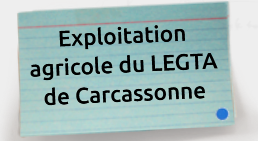 Exemple  Autonomie semences GCExemples de changement techniquePréciser le lieu et donner un titre qui résume de manière synthétique le changement dont il s’agitExemples de changement techniquePréciser le lieu et donner un titre qui résume de manière synthétique le changement dont il s’agitDans quels buts, le changement a-t-il été décidé ?Préciser la(les) finalité(s), attentes vis à vis du changementDans quels buts, le changement a-t-il été décidé ?Préciser la(les) finalité(s), attentes vis à vis du changementCaractérisation de l’ampleur du changement dans l’entreprise Estimer les effets de ce changement sur le fonctionnement de l’entreprise (1 phrase au maximum)Caractérisation de l’ampleur du changement dans l’entreprise Estimer les effets de ce changement sur le fonctionnement de l’entreprise (1 phrase au maximum)Caractérisation de l’emprise temporelle de ce changementPréciser le pas de temps dans lequel s'inscrit le changement (le passé, le présent et le futur) Si c'est possible, préciser la dynamique temporelle de ce changement  (temporalité)Caractérisation de l’emprise spatiale de ce changementDonner une idée de  l’échelle ou des échelles spatiale(s) impactée(s) par  le changement Caractérisation de l’emprise spatiale de ce changementDonner une idée de  l’échelle ou des échelles spatiale(s) impactée(s) par  le changement Caractérisation de l’emprise spatiale de ce changementDonner une idée de  l’échelle ou des échelles spatiale(s) impactée(s) par  le changement Caractérisation de l’emprise sociale de ce changementDonner un ou deux exemples-clés des effets de ce changementCaractérisation de l’emprise sociale de ce changementDonner un ou deux exemples-clés des effets de ce changementCaractérisation des freins et des leviersDonner des exemples de facteurs qui empêchent ou ont rendu plus difficiles l’installation du changement ou au contraire ont favorisé son déroulementCaractérisation des freins et des leviersDonner des exemples de facteurs qui empêchent ou ont rendu plus difficiles l’installation du changement ou au contraire ont favorisé son déroulementCaractérisation des acteurs impliqués dans le changementIdentifier les différents acteurs impliqués, leur(s) rôle(s) et préciser leurs traits saillants Identification d’enjeux liés à ce changementPréciser ce que les acteurs (les identifier) ont à gagner ? qu’est-ce qu’ils ont à perdre ?Exploitation agricole du LEGTA de CarcassonneAutonomie en appro des semences ; valorisation de l’atelier GCSupport pédagogique de l’APVAutonomie en appro des semences ; valorisation de l’atelier GCSupport pédagogique de l’APVNouvelle activité : récolte , tri et stockageRéflexion en équipe de l’assolement.Nouvelle activité : récolte , tri et stockageRéflexion en équipe de l’assolement.Changement opéré il y a 2 ans. Actuellement en cours d’investissement matériel de tri. Changement achevé en 5 ans (moyen terme)Changement opéré il y a 2 ans. Actuellement en cours d’investissement matériel de tri. Changement achevé en 5 ans (moyen terme)Changement opéré il y a 2 ans. Actuellement en cours d’investissement matériel de tri. Changement achevé en 5 ans (moyen terme)Modification à l’échelle de l’exploitation.Gestion de la main d’œuvre (nouvelles opérations)Vitrine de diversification des exploitations viticoles de l’Aude.Gestion de la main d’œuvre (nouvelles opérations)Vitrine de diversification des exploitations viticoles de l’Aude.PFH (facteur humain)Connaissances techniques ; investissement en matériel de trie et de stockage.PFH (facteur humain)Connaissances techniques ; investissement en matériel de trie et de stockage.Enseignants techniques, personnels exploitation, biocivamEnseignants techniques, personnels exploitation, biocivamRéduction des charges sur la viti (ferti)Maintien et valorisation de la filière APV.Consignes : en sous-groupesPrenez connaissance rapidement de l’exemple.Répondre aux questions sur la fiche pour faciliter la mise en commun à l’oralQuestion 1 : Le changement décrit correspond-il à un changement technique ?  Si oui, sur quoi vous appuyez-vous pour le dire ?Si non, sur quoi vous appuyez-vous pour le dire ? Comment le questionner pour que l’on puisse dépasser une question de changement de pratique ?Consignes : en sous-groupesPrenez connaissance rapidement de l’exemple.Répondre aux questions sur la fiche pour faciliter la mise en commun à l’oralQuestion 1 : Le changement décrit correspond-il à un changement technique ?  Si oui, sur quoi vous appuyez-vous pour le dire ?Si non, sur quoi vous appuyez-vous pour le dire ? Comment le questionner pour que l’on puisse dépasser une question de changement de pratique ?Consignes : en sous-groupesPrenez connaissance rapidement de l’exemple.Répondre aux questions sur la fiche pour faciliter la mise en commun à l’oralQuestion 1 : Le changement décrit correspond-il à un changement technique ?  Si oui, sur quoi vous appuyez-vous pour le dire ?Si non, sur quoi vous appuyez-vous pour le dire ? Comment le questionner pour que l’on puisse dépasser une question de changement de pratique ?Consignes : en sous-groupesPrenez connaissance rapidement de l’exemple.Répondre aux questions sur la fiche pour faciliter la mise en commun à l’oralQuestion 1 : Le changement décrit correspond-il à un changement technique ?  Si oui, sur quoi vous appuyez-vous pour le dire ?Si non, sur quoi vous appuyez-vous pour le dire ? Comment le questionner pour que l’on puisse dépasser une question de changement de pratique ?Consignes : en sous-groupesPrenez connaissance rapidement de l’exemple.Répondre aux questions sur la fiche pour faciliter la mise en commun à l’oralQuestion 1 : Le changement décrit correspond-il à un changement technique ?  Si oui, sur quoi vous appuyez-vous pour le dire ?Si non, sur quoi vous appuyez-vous pour le dire ? Comment le questionner pour que l’on puisse dépasser une question de changement de pratique ?Consignes : en sous-groupesPrenez connaissance rapidement de l’exemple.Répondre aux questions sur la fiche pour faciliter la mise en commun à l’oralQuestion 1 : Le changement décrit correspond-il à un changement technique ?  Si oui, sur quoi vous appuyez-vous pour le dire ?Si non, sur quoi vous appuyez-vous pour le dire ? Comment le questionner pour que l’on puisse dépasser une question de changement de pratique ?Consignes : en sous-groupesPrenez connaissance rapidement de l’exemple.Répondre aux questions sur la fiche pour faciliter la mise en commun à l’oralQuestion 1 : Le changement décrit correspond-il à un changement technique ?  Si oui, sur quoi vous appuyez-vous pour le dire ?Si non, sur quoi vous appuyez-vous pour le dire ? Comment le questionner pour que l’on puisse dépasser une question de changement de pratique ?Consignes : en sous-groupesPrenez connaissance rapidement de l’exemple.Répondre aux questions sur la fiche pour faciliter la mise en commun à l’oralQuestion 1 : Le changement décrit correspond-il à un changement technique ?  Si oui, sur quoi vous appuyez-vous pour le dire ?Si non, sur quoi vous appuyez-vous pour le dire ? Comment le questionner pour que l’on puisse dépasser une question de changement de pratique ?Consignes : en sous-groupesPrenez connaissance rapidement de l’exemple.Répondre aux questions sur la fiche pour faciliter la mise en commun à l’oralQuestion 1 : Le changement décrit correspond-il à un changement technique ?  Si oui, sur quoi vous appuyez-vous pour le dire ?Si non, sur quoi vous appuyez-vous pour le dire ? Comment le questionner pour que l’on puisse dépasser une question de changement de pratique ?Consignes : en sous-groupesPrenez connaissance rapidement de l’exemple.Répondre aux questions sur la fiche pour faciliter la mise en commun à l’oralQuestion 1 : Le changement décrit correspond-il à un changement technique ?  Si oui, sur quoi vous appuyez-vous pour le dire ?Si non, sur quoi vous appuyez-vous pour le dire ? Comment le questionner pour que l’on puisse dépasser une question de changement de pratique ?Consignes : en sous-groupesPrenez connaissance rapidement de l’exemple.Répondre aux questions sur la fiche pour faciliter la mise en commun à l’oralQuestion 1 : Le changement décrit correspond-il à un changement technique ?  Si oui, sur quoi vous appuyez-vous pour le dire ?Si non, sur quoi vous appuyez-vous pour le dire ? Comment le questionner pour que l’on puisse dépasser une question de changement de pratique ?Consignes : en sous-groupesPrenez connaissance rapidement de l’exemple.Répondre aux questions sur la fiche pour faciliter la mise en commun à l’oralQuestion 1 : Le changement décrit correspond-il à un changement technique ?  Si oui, sur quoi vous appuyez-vous pour le dire ?Si non, sur quoi vous appuyez-vous pour le dire ? Comment le questionner pour que l’on puisse dépasser une question de changement de pratique ?Consignes : en sous-groupesPrenez connaissance rapidement de l’exemple.Répondre aux questions sur la fiche pour faciliter la mise en commun à l’oralQuestion 1 : Le changement décrit correspond-il à un changement technique ?  Si oui, sur quoi vous appuyez-vous pour le dire ?Si non, sur quoi vous appuyez-vous pour le dire ? Comment le questionner pour que l’on puisse dépasser une question de changement de pratique ?Consignes : en sous-groupesPrenez connaissance rapidement de l’exemple.Répondre aux questions sur la fiche pour faciliter la mise en commun à l’oralQuestion 1 : Le changement décrit correspond-il à un changement technique ?  Si oui, sur quoi vous appuyez-vous pour le dire ?Si non, sur quoi vous appuyez-vous pour le dire ? Comment le questionner pour que l’on puisse dépasser une question de changement de pratique ?Consignes : en sous-groupesPrenez connaissance rapidement de l’exemple.Répondre aux questions sur la fiche pour faciliter la mise en commun à l’oralQuestion 1 : Le changement décrit correspond-il à un changement technique ?  Si oui, sur quoi vous appuyez-vous pour le dire ?Si non, sur quoi vous appuyez-vous pour le dire ? Comment le questionner pour que l’on puisse dépasser une question de changement de pratique ?Consignes : en sous-groupesPrenez connaissance rapidement de l’exemple.Répondre aux questions sur la fiche pour faciliter la mise en commun à l’oralQuestion 1 : Le changement décrit correspond-il à un changement technique ?  Si oui, sur quoi vous appuyez-vous pour le dire ?Si non, sur quoi vous appuyez-vous pour le dire ? Comment le questionner pour que l’on puisse dépasser une question de changement de pratique ?Votre réponse : Votre réponse : Votre réponse : Votre réponse : Votre réponse : Votre réponse : Votre réponse : Votre réponse : Votre réponse : Votre réponse : Votre réponse : Votre réponse : Votre réponse : Votre réponse : Votre réponse : Votre réponse : Question 2 : Identifier quelles pourraient être les contributions du titulaire de ce BTSA dans le cas étudié (2 exemples d’activités).Inscrivez sur votre feuille, après négociation vos réponses.Question 2 : Identifier quelles pourraient être les contributions du titulaire de ce BTSA dans le cas étudié (2 exemples d’activités).Inscrivez sur votre feuille, après négociation vos réponses.Question 2 : Identifier quelles pourraient être les contributions du titulaire de ce BTSA dans le cas étudié (2 exemples d’activités).Inscrivez sur votre feuille, après négociation vos réponses.Question 2 : Identifier quelles pourraient être les contributions du titulaire de ce BTSA dans le cas étudié (2 exemples d’activités).Inscrivez sur votre feuille, après négociation vos réponses.Question 2 : Identifier quelles pourraient être les contributions du titulaire de ce BTSA dans le cas étudié (2 exemples d’activités).Inscrivez sur votre feuille, après négociation vos réponses.Question 2 : Identifier quelles pourraient être les contributions du titulaire de ce BTSA dans le cas étudié (2 exemples d’activités).Inscrivez sur votre feuille, après négociation vos réponses.Question 2 : Identifier quelles pourraient être les contributions du titulaire de ce BTSA dans le cas étudié (2 exemples d’activités).Inscrivez sur votre feuille, après négociation vos réponses.Question 2 : Identifier quelles pourraient être les contributions du titulaire de ce BTSA dans le cas étudié (2 exemples d’activités).Inscrivez sur votre feuille, après négociation vos réponses.Question 2 : Identifier quelles pourraient être les contributions du titulaire de ce BTSA dans le cas étudié (2 exemples d’activités).Inscrivez sur votre feuille, après négociation vos réponses.Question 2 : Identifier quelles pourraient être les contributions du titulaire de ce BTSA dans le cas étudié (2 exemples d’activités).Inscrivez sur votre feuille, après négociation vos réponses.Question 2 : Identifier quelles pourraient être les contributions du titulaire de ce BTSA dans le cas étudié (2 exemples d’activités).Inscrivez sur votre feuille, après négociation vos réponses.Question 2 : Identifier quelles pourraient être les contributions du titulaire de ce BTSA dans le cas étudié (2 exemples d’activités).Inscrivez sur votre feuille, après négociation vos réponses.Question 2 : Identifier quelles pourraient être les contributions du titulaire de ce BTSA dans le cas étudié (2 exemples d’activités).Inscrivez sur votre feuille, après négociation vos réponses.Question 2 : Identifier quelles pourraient être les contributions du titulaire de ce BTSA dans le cas étudié (2 exemples d’activités).Inscrivez sur votre feuille, après négociation vos réponses.Question 2 : Identifier quelles pourraient être les contributions du titulaire de ce BTSA dans le cas étudié (2 exemples d’activités).Inscrivez sur votre feuille, après négociation vos réponses.Question 2 : Identifier quelles pourraient être les contributions du titulaire de ce BTSA dans le cas étudié (2 exemples d’activités).Inscrivez sur votre feuille, après négociation vos réponses.Vos réponsesUn exemple d’activitésUn exemple d’activitésVos réponsesUn exemple d’activitésUn exemple d’activitésVos réponsesUn exemple d’activitésUn exemple d’activitésVos réponsesUn exemple d’activitésUn exemple d’activitésVos réponsesUn exemple d’activitésUn exemple d’activitésVos réponsesUn exemple d’activitésUn exemple d’activitésVos réponsesUn exemple d’activitésUn exemple d’activitésVos réponsesUn exemple d’activitésUn exemple d’activitésVos réponsesUn exemple d’activitésUn exemple d’activitésVos réponsesUn exemple d’activitésUn exemple d’activitésVos réponsesUn exemple d’activitésUn exemple d’activitésVos réponsesUn exemple d’activitésUn exemple d’activitésVos réponsesUn exemple d’activitésUn exemple d’activitésVos réponsesUn exemple d’activitésUn exemple d’activitésVos réponsesUn exemple d’activitésUn exemple d’activitésVos réponsesUn exemple d’activitésUn exemple d’activitésQuestion 3 : Ensemble Comment éclairer le plan d’action ?  Sur quelles informations s’appuyer ?C8.1: Transcrire un plan d’action en faveur du changement techniqueQuestion 3 : Ensemble Comment éclairer le plan d’action ?  Sur quelles informations s’appuyer ?C8.1: Transcrire un plan d’action en faveur du changement techniqueQuestion 3 : Ensemble Comment éclairer le plan d’action ?  Sur quelles informations s’appuyer ?C8.1: Transcrire un plan d’action en faveur du changement techniqueQuestion 3 : Ensemble Comment éclairer le plan d’action ?  Sur quelles informations s’appuyer ?C8.1: Transcrire un plan d’action en faveur du changement techniqueQuestion 3 : Ensemble Comment éclairer le plan d’action ?  Sur quelles informations s’appuyer ?C8.1: Transcrire un plan d’action en faveur du changement techniqueQuestion 3 : Ensemble Comment éclairer le plan d’action ?  Sur quelles informations s’appuyer ?C8.1: Transcrire un plan d’action en faveur du changement techniqueQuestion 3 : Ensemble Comment éclairer le plan d’action ?  Sur quelles informations s’appuyer ?C8.1: Transcrire un plan d’action en faveur du changement techniqueQuestion 3 : Ensemble Comment éclairer le plan d’action ?  Sur quelles informations s’appuyer ?C8.1: Transcrire un plan d’action en faveur du changement techniqueQuestion 3 : Ensemble Comment éclairer le plan d’action ?  Sur quelles informations s’appuyer ?C8.1: Transcrire un plan d’action en faveur du changement techniqueQuestion 3 : Ensemble Comment éclairer le plan d’action ?  Sur quelles informations s’appuyer ?C8.1: Transcrire un plan d’action en faveur du changement techniqueQuestion 3 : Ensemble Comment éclairer le plan d’action ?  Sur quelles informations s’appuyer ?C8.1: Transcrire un plan d’action en faveur du changement techniqueQuestion 3 : Ensemble Comment éclairer le plan d’action ?  Sur quelles informations s’appuyer ?C8.1: Transcrire un plan d’action en faveur du changement techniqueQuestion 3 : Ensemble Comment éclairer le plan d’action ?  Sur quelles informations s’appuyer ?C8.1: Transcrire un plan d’action en faveur du changement techniqueQuestion 3 : Ensemble Comment éclairer le plan d’action ?  Sur quelles informations s’appuyer ?C8.1: Transcrire un plan d’action en faveur du changement techniqueQuestion 3 : Ensemble Comment éclairer le plan d’action ?  Sur quelles informations s’appuyer ?C8.1: Transcrire un plan d’action en faveur du changement techniqueQuestion 3 : Ensemble Comment éclairer le plan d’action ?  Sur quelles informations s’appuyer ?C8.1: Transcrire un plan d’action en faveur du changement techniqueA retenir A retenir A retenir A retenir A retenir A retenir A retenir A retenir A retenir A retenir A retenir A retenir A retenir A retenir A retenir A retenir 